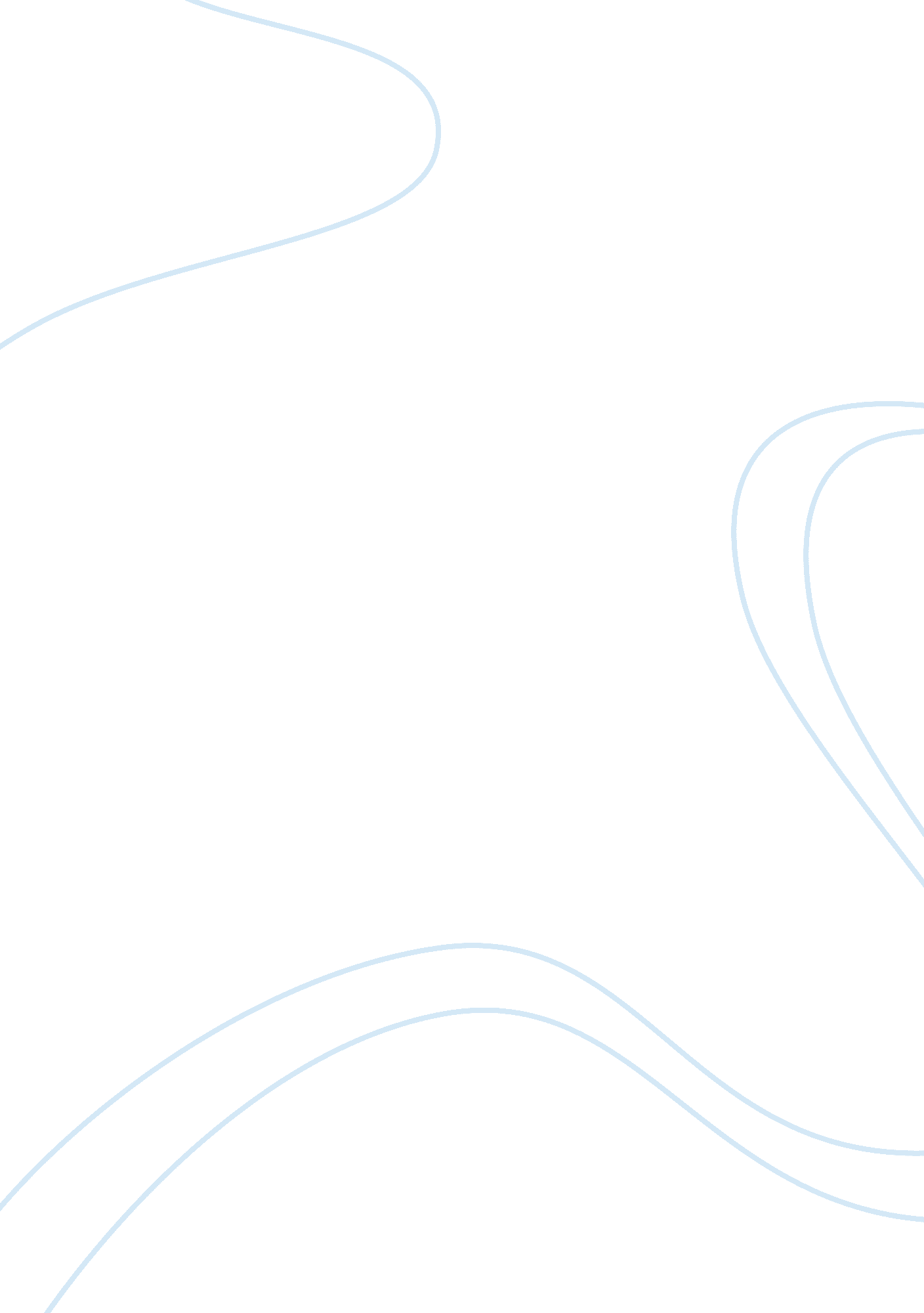 Opportunity to participate in international tour of the student of good samaritan...Health & Medicine, Nursing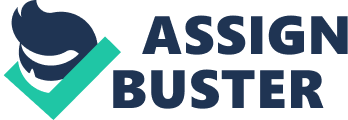 Admission Essay for International Tour Admission Essay for International Tour Let me be proud to have this chance to introduce myself to you first. My name is Wendy Rauch. I am pursuing the clinical nursing graduation course at Linfield – Good Samaritan School of Nursing. These moments are absolutely wonderful will surely mark an insignia of my creative efforts as a student as I am one among those selected for representing the reputation of our prestigious nursing school in the forthcoming international clinical experience tour set for community visits and clinical assistance in the targeted areas of Christchurch in New Zealand during the Fall, 2012. I believe this opportunity will open the windows for me to excel in the professional requirements for the international exposure in the forthcoming years of my career. 
I humbly state that I am a philanthropist with considerable values of life which guide me along the path of spiritual perfection and professional excellence for a stable social life. I believe in the saying “ Serve Humanity and you will serve the God”, which has influenced me a lot since my childhood. My family god-fearing family background is the basic reason for this. As young as 8 year old, I was inspired by the societal contributions of Florence Nightingale and Mother Teresa. They have profoundly inspired me to achieve the position of a nurse in the community services right since my school days. The I know that Linfield provides us a truly international exposure with the professional integration of international culture and community healthcare along with quality education and enough personal reputation to assure my existence in the competitive job market. 
The very thought of having an opportunity to travel abroad thrills me now as it can get me chances to fulfill my dream of nursing the categorically undeserved communities outside my country. Another prospect of taking up this traveling venture is the unlimited scope of learning the culture and social life patterns of the socially interior people and their healthcare solutions. In my specific plans for this visit, I would like to help the community in general and especially the inpatients facing inferior health conditions due to lack of proper medical facilities and the absence of humanitarian approach from the caregivers. This international experience will bring in me, the faith to help someone struggling for his survival. I would choose the neglected places around the globe as my workplaces. My intention will be to know as much as I can about the host country before making my travel arrangements. I will make sure that I read their health policies and especially the health challenges being faced by our host country. It is clear to me that in order to get their confidence; I need to respect their cultural differences. I will make sure that I spend enough time exploring the details about host country so when I am among them, I can go with their norms and laws. 
Finally, I can reassure that I will remain perfectly dedicated to the ethical and spiritual expectations of the school behind arranging this tour. Above all, I consider this touring experience as most significant feather on my cap as a student, because, this travel and the experience I can gain from it will always stay as indicators of my merits at the international levels of nursing academy. 
Thank you. 